Практическая  работа № 14. Списки доступа.Создайте схему сети, как показано на рис.10.1.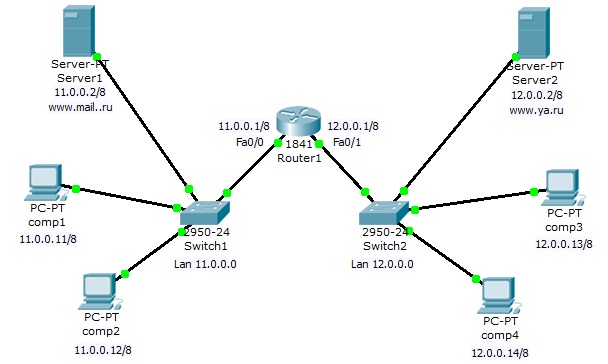 Рис.10.1. Схема корпоративной сети.Задача:1 - Компьютеры comp1 и comp2 должны открывать все сайты, но им запрещено входить на компьютеры comp3 и comp4.2 - Компьютеры comp3 и comp4 доступны друг для друга и должны открывать только сайт своей сети, сеть 11.0.0.0 для них недоступна.Создадим стандартный список доступа, где укажем правила блокировки на хосты comp3 и comp4 и применим этот список на выход интерфейса Fa0/0.Включите привилегированный режим и войдите в конфигурацию роутера:Router1>enRouter1#conf  tСоздадим стандартный список доступа и введем правила доступа:Router1(config)#ip  access-list  standard 10Router1(config-std-nacl)#deny  host 12.0.0.13Router1(config-std-nacl)#deny  host 12.0.0.14Router1(config-std-nacl)#permit  anyЗдесь мы разрешили весь трафик, за исключением двух адресов: 12.0.0.13 и 12.0.0.14.Просмотрим созданный список доступа в настройках роутера. Для этого надо выйти из режима конфигурации роутера и ввести команду просмотра списков на устройстве sh access-list:Router1#sh access-listStandard IP access list 10    deny host 12.0.0.13    deny host 12.0.0.14    permit anyRouter1#Применим созданный список на выход интерфейса Fa0/0:Router1#Router1#conf tRouter1(config)#interface fa0/0Router1(config-if)#ip access-group 10 outВ результете того, что список доступа был применен к выходу интерфейса сети 11.0.0.0 мы получили следующую политику доступа:1 – пакеты, входящие на роутер из сети 11.0.0.0 получают блокировку на два внешних адреса – 12.0.0.13 и 12.0.0.14;2 – всем внешним пакетам, входящим из роутера в сеть 11.0.0.0 разрешается все, кроме двух адресов - 12.0.0.13 и 12.0.0.14 (этим адресам запрещен вход в сеть 11.0.0.0)Просмотрим привязку списка доступа к интерфейсу Fa0/0 в конфигурации роутера:Router1(config-if)#exitRouter1(config)#exitRouter1#Router1#sh running-configИспользуя данную команду, вы увидите полную конфигурацию роутера, в том числе и привязку списка доступа к конкретному интерфейсу (в данном случае на выход интрфейса):interface FastEthernet0/0 ip address 11.0.0.1 255.0.0.0 ip access-group 10 out duplex auto speed auto!Проверьте созданную политику доступа к ресурсам сети. Должны выполняться следующие правила:1 - компьютеры comp3 и comp4 доступны друг для друга и должны открывать только сайт своей сети, вход в сеть 11.0.0.0 им заблокирован;2 – сервера Server2 доступен всем ресурсам сети;3 - компьютерам comp1 и comp2 доступны все ресурсы, кроме адресов 12.0.0.13 и 12.0.0.14.